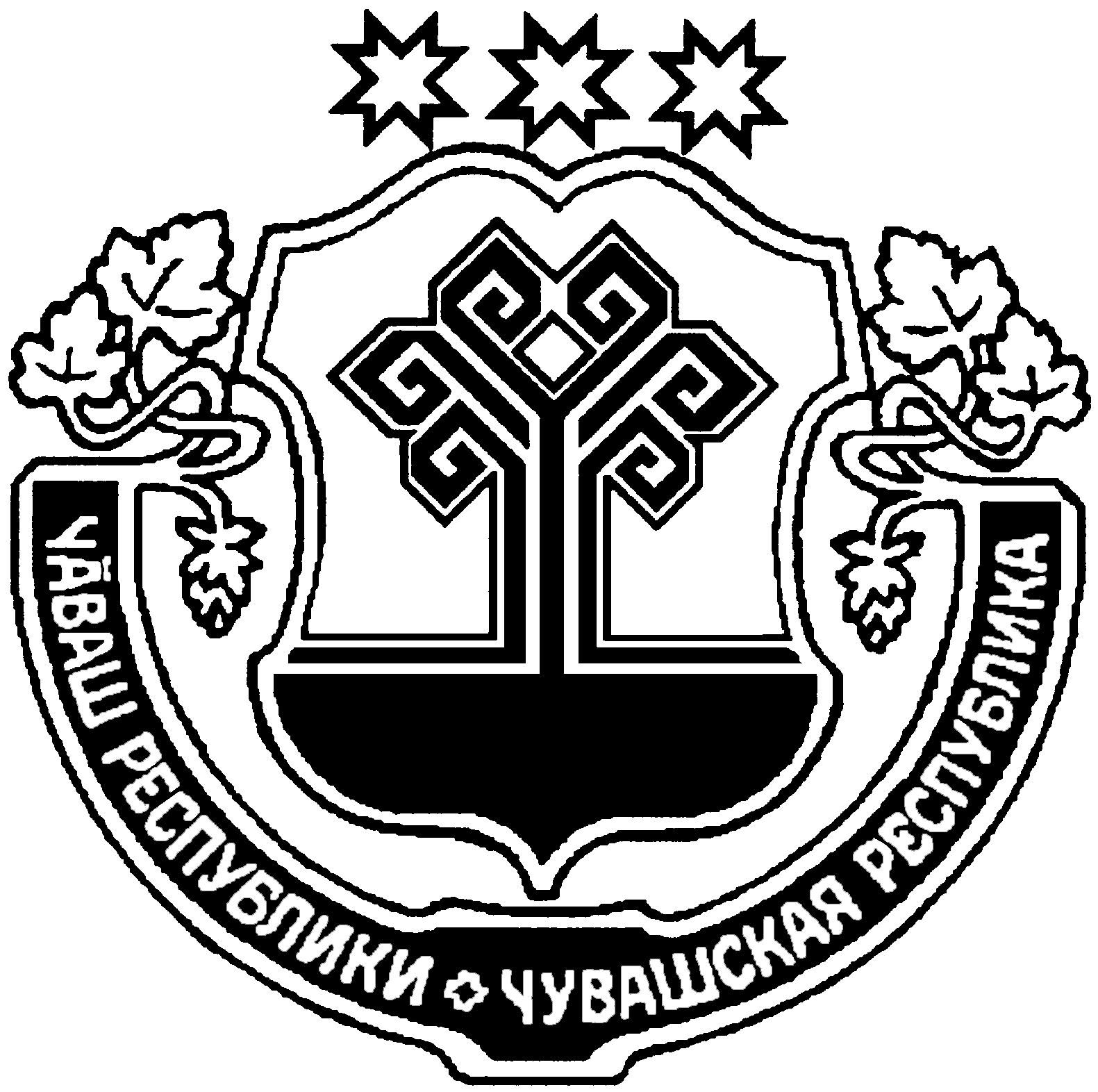 Об условиях приватизации  муниципального имущества, составляющего казну Питишевского сельского поселения Аликовского района       В соответствии с Федеральным законом от 21 декабря 2001 г. № 178-ФЗ  «О приватизации государственного и муниципального имущества», Решением собрания депутатов Питишевского сельского поселения Аликовского района «О Прогнозном плане (программе) приватизации муниципального имущества на 2022 год» от 17.12.2021 года № 56 администрация Питишевского сельского поселения Аликовского района п о с т а н о в л я е т:       1. Приватизировать путем продажи на аукционе в электронной форме, открытом по составу участников и по форме подачи предложений о цене, следующее муниципальное имущество Питишевского сельского поселения Аликовского района:       Лот  № 1 – муниципальное имущество Питишевского сельского поселения Аликовского района Чувашской Республики, расположенное по адресу: Чувашская Республика, Аликовский район,   с/пос. Питишевское, и являющееся казной Питишевского сельского поселения Аликовского района Чувашской Республики, в том числе:       1.1. Земельный участок с кадастровым номером 21:07:190402:258, категория земель: земли сельскохозяйственного назначения, разрешенное использование: для сельскохозяйственного производства использования,  площадь 2769 кв. м (запись регистрации права собственности Питишевского сельского поселения Аликовского района Чувашской Республики   № 21:07:190402:258-21/050/2022-3 от 13.05.2022 г.).     1.2. Объект недвижимого имущества:- нежилое здание, арочное,  назначение: нежилое, 1 - этажный, с кадастровым номером объекта 21:07:190402:260, общей площадью 878 кв. м., степень готовности объекта незавершенного строительства 38% (запись регистрации права собственности Питишевского сельского поселения Аликовского района Чувашской Республики   № 21:07:190402:260-21/050/2022-3 от 21.04.2022 г.) Начальная цена продажи – 67 108,80 (шестьдесят семь тысяч сто восемь) рублей 80 (восемьдесят) копеек (с учетом НДС) в том числе:- нежилое здание, арочное,  назначение: нежилое, 1 - этажный, степень готовности объекта незавершенного строительства 38%, с кадастровым номером объекта 21:07:190402:260, общей площадью 878 кв. м., (запись регистрации права собственности Питишевского сельского поселения Аликовского района Чувашской Республики   № 21:07:190402:260-21/050/2022-3 от 21.04.2022 г.). Земельный участок с кадастровым номером 21:07:190402:258, категория земель: земли сельскохозяйственного назначения, разрешенное использование: для сельскохозяйственного производства использования,  площадь 2769 кв. м (запись регистрации права собственности Питишевского сельского поселения Аликовского района Чувашской Республики   № 21:07:190402:258-21/050/2022-3 от 13.05.2022 г.).       2. Организатор торгов – Акционерное общество «Единая электронная торговая   площадка».3. Установить следующие условия приватизации указанного в пункте                       1 настоящего постановлении объектов недвижимого имущества: 3.1  Шаг аукциона в размере 5 % от начальной цены;3.2  Задаток в размере 20 % от начальной цены объекта;3.3 Победителем аукциона признается участник аукциона, предложивший наибольшую цену;3.4 Внесенный победителем аукциона задаток засчитывается в оплату приобретаемого в собственность объекта;3.5  Договор купли-продажи муниципального имущества заключается в течение   5 рабочих дней с даты подведения итогов аукциона;3.6 Извещение о проведении аукциона разместить на официальном сайте администрации Питишевского сельского поселения Аликовского района в сети Интернет и официальном сайте Российской Федерации в сети Интернет – www.torgi.gov.ru.4. Настоящее постановление подлежит официальному опубликованию.5. Утвердить аукционную документацию для проведения  открытого аукциона в электронной форме по продаже имущества Муниципального образования – Питишевское сельское поселение Аликовский район Чувашской Республики.6. Утвердить состав аукционной комиссии по организации и проведению аукциона, согласно приложению к настоящему постановлению.7. Контроль за выполнение настоящего постановления оставляю за собой. Глава Питишевского сельского поселения                                                                  А.Ю. Гаврилова 	Приложение УТВЕРЖДЕНОпостановлением администрацииПитишевского сельского поселенияот «21» сентября 2022  № 25Состав аукционной комиссии по организации и проведению аукциона ЧУВАШСКАЯ РЕСПУБЛИКА АЛИКОВСКИЙ РАЙОНАДМИНИСТРАЦИЯПИТИШЕВСКОГО СЕЛЬСКОГО ПОСЕЛЕНИЯЧĂВАШ РЕСПУБЛИКИЭЛĔК РАЙОНЕПИТЕШКАСИ ЯЛ АДМИНИСТРАЦИЙĕ ПОСТАНОВЛЕНИЕ                  21.09.2022 г. № 25Деревня ПитишевоЙЫШАНУ                  21.09.2022 г. № 25Питешкаси ялеГаврилова А.Ю.глава Питишевского сельского поселения, председатель комиссииПавлова И.М.главный специалист-эксперт Питишевского сельского поселения, заместитель председателя комиссииНикандрова М.П.Члены комиссии:ведущий специалист-эксперт Питишевского сельского поселения,  секретарь комиссииТерентьева М.А.Воинова В.Ф.Фирсова А.Г.             начальник отдела экономики, земельных и имущественных отношений администрации Аликовского района (по согласованию)ведущий специалист - эксперт отдела экономики, земельных и имущественных отношений администрации Аликовского района (по согласованию)специалист ВУС Питишевского сельского поселения 